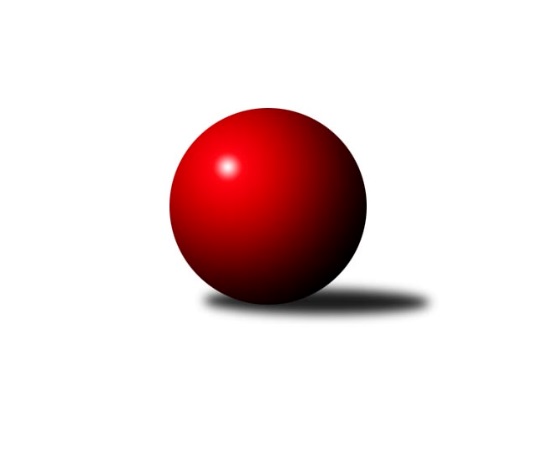 Č.12Ročník 2022/2023	21.1.2023Nejlepšího výkonu v tomto kole: 1751 dosáhlo družstvo: KK Hvězda TrnovanyOkresní přebor - skupina A 2022/2023Výsledky 12. kolaSouhrnný přehled výsledků:TJ Elektrárny Kadaň C	- TJ KK Louny B	5:1	1701:1568	5.0:3.0	19.1.KK Hvězda Trnovany	- TJ Sokol Údlice C	6:0	1751:1637	6.0:2.0	20.1.TJ Slovan Vejprty	- TJ VTŽ Chomutov B	3:3	1454:1448	4.0:4.0	21.1.Sokol Spořice B	- TJ Lokomotiva Žatec B	3:3	1282:1411	5.0:3.0	21.1.TJ Sokol Údlice B	- TJ Sokol Duchcov C	5:1	1588:1532	4.0:4.0	21.1.Tabulka družstev:	1.	KK Hvězda Trnovany	11	8	1	2	47.5 : 18.5 	51.0 : 37.0 	 1669	17	2.	TJ Sokol Údlice B	11	8	0	3	44.5 : 21.5 	57.0 : 31.0 	 1629	16	3.	TJ Lokomotiva Žatec B	11	7	2	2	41.0 : 25.0 	49.0 : 39.0 	 1584	16	4.	TJ Sokol Duchcov C	11	8	0	3	39.5 : 26.5 	48.5 : 39.5 	 1620	16	5.	TJ Slovan Vejprty	11	6	2	3	39.0 : 27.0 	49.0 : 39.0 	 1588	14	6.	TJ Sokol Údlice C	11	5	0	6	30.5 : 35.5 	41.0 : 47.0 	 1522	10	7.	TJ Elektrárny Kadaň C	11	4	1	6	30.5 : 35.5 	42.5 : 45.5 	 1588	9	8.	TJ VTŽ Chomutov B	11	3	1	7	24.0 : 42.0 	37.5 : 50.5 	 1554	7	9.	Sokol Spořice B	11	2	2	7	24.0 : 42.0 	40.5 : 47.5 	 1533	6	10.	SKK Bílina B	10	2	1	7	22.5 : 37.5 	33.5 : 46.5 	 1456	5	11.	TJ KK Louny B	11	2	0	9	17.0 : 49.0 	30.5 : 57.5 	 1489	4Podrobné výsledky kola:	 TJ Elektrárny Kadaň C	1701	5:1	1568	TJ KK Louny B	Jan Zach	 	 189 	 233 		422 	 1:1 	 375 	 	209 	 166		Miroslav Kesner	Petr Strnad	 	 185 	 184 		369 	 1:1 	 379 	 	201 	 178		Jana Salačová	Pavel Nocar ml.	 	 214 	 245 		459 	 1:1 	 429 	 	218 	 211		Miroslav Sodomka	Jaroslav Seifert	 	 221 	 230 		451 	 2:0 	 385 	 	191 	 194		Milan Baštarozhodčí: Pavel Nocar ml.Nejlepší výkon utkání: 459 - Pavel Nocar ml.	 KK Hvězda Trnovany	1751	6:0	1637	TJ Sokol Údlice C	Vladislav Jedlička	 	 229 	 218 		447 	 1:1 	 437 	 	214 	 223		Blažej Kašný	Petr Petřík	 	 217 	 208 		425 	 1:1 	 419 	 	198 	 221		Jiří Suchánek	Štěpán Kandl	 	 209 	 212 		421 	 2:0 	 380 	 	177 	 203		Karel Nudčenko	Pavel Jedlička	 	 225 	 233 		458 	 2:0 	 401 	 	221 	 180		Milan Danišrozhodčí: Ondřej KoblihNejlepší výkon utkání: 458 - Pavel Jedlička	 TJ Slovan Vejprty	1454	3:3	1448	TJ VTŽ Chomutov B	Johan Hablawetz	 	 165 	 170 		335 	 0:2 	 379 	 	189 	 190		Lenka Nováková	Milan Lanzendörfer	 	 197 	 219 		416 	 2:0 	 333 	 	172 	 161		Stanislav Novák	Josef Malár	 	 180 	 181 		361 	 1:1 	 368 	 	196 	 172		Milan Šmejkal	Bohuslav Hoffman	 	 176 	 166 		342 	 1:1 	 368 	 	167 	 201		Filip Prokešrozhodčí: Josef HudecNejlepší výkon utkání: 416 - Milan Lanzendörfer	 Sokol Spořice B	1282	3:3	1411	TJ Lokomotiva Žatec B	Milan Černý	 	 84 	 0 		84 	 0:2 	 356 	 	166 	 190		Petr Teinzer	Boleslava Slunéčková	 	 181 	 184 		365 	 1:1 	 354 	 	164 	 190		Veronika Rajtmajerová	Jiřina Kařízková	 	 198 	 233 		431 	 2:0 	 380 	 	187 	 193		Jan Čermák	Milan Mestek	 	 216 	 186 		402 	 2:0 	 321 	 	150 	 171		Pavel Vacinekrozhodčí: Petr VokálekNejlepší výkon utkání: 431 - Jiřina Kařízková	 TJ Sokol Údlice B	1588	5:1	1532	TJ Sokol Duchcov C	Jan Hák	 	 169 	 200 		369 	 0:2 	 421 	 	205 	 216		Josef Otta ml.	Jaroslav Hodinář	 	 219 	 189 		408 	 2:0 	 346 	 	170 	 176		Miroslava Zemánková	Antonín Šulc	 	 210 	 202 		412 	 1:1 	 387 	 	184 	 203		Josef Otta st.	Jindřich Šebelík	 	 227 	 172 		399 	 1:1 	 378 	 	198 	 180		Tomáš Šaněkrozhodčí: Milan FazekašNejlepší výkon utkání: 421 - Josef Otta ml.Pořadí jednotlivců:	jméno hráče	družstvo	celkem	plné	dorážka	chyby	poměr kuž.	Maximum	1.	Zbyněk Vytiska 	TJ VTŽ Chomutov B	437.92	301.8	136.1	7.4	5/6	(487)	2.	Pavel Jedlička 	KK Hvězda Trnovany	435.31	299.3	136.0	6.9	4/6	(458)	3.	Martin Bergerhof 	KK Hvězda Trnovany	435.25	293.8	141.5	4.3	4/6	(442)	4.	Jiří Müller 	TJ Sokol Duchcov C	433.54	300.3	133.3	5.7	4/4	(494)	5.	Lada Strnadová 	TJ Elektrárny Kadaň C	431.89	291.6	140.3	4.7	6/7	(461)	6.	Jan Čermák 	TJ Lokomotiva Žatec B	424.90	289.3	135.6	8.2	5/5	(477)	7.	Vladislav Jedlička 	KK Hvězda Trnovany	420.68	291.6	129.1	7.6	5/6	(451)	8.	Blažej Kašný 	TJ Sokol Údlice C	420.54	290.6	129.9	7.9	6/6	(456)	9.	Roman Exner 	TJ Sokol Duchcov C	420.00	295.9	124.1	10.3	3/4	(461)	10.	Josef Hudec 	TJ Slovan Vejprty	419.86	296.0	123.9	7.4	7/7	(453)	11.	Miroslava Žáková 	TJ Sokol Duchcov C	419.33	293.3	126.0	6.7	3/4	(429)	12.	Štěpán Kandl 	KK Hvězda Trnovany	416.00	296.4	119.6	8.7	4/6	(441)	13.	Miroslav Sodomka 	TJ KK Louny B	414.92	282.6	132.3	6.3	5/6	(444)	14.	Jaroslav Hodinář 	TJ Sokol Údlice B	413.43	290.9	122.5	9.6	5/6	(444)	15.	Jan Hák 	TJ Sokol Údlice B	411.39	291.0	120.4	6.5	6/6	(429)	16.	Lenka Nováková 	TJ VTŽ Chomutov B	408.40	292.2	116.2	7.0	5/6	(436)	17.	Petr Petřík 	KK Hvězda Trnovany	407.35	289.6	117.8	7.8	4/6	(425)	18.	Jaroslav Seifert 	TJ Elektrárny Kadaň C	405.60	287.8	117.8	7.8	7/7	(451)	19.	Pavel Nocar  ml.	TJ Elektrárny Kadaň C	404.24	289.0	115.2	10.1	5/7	(459)	20.	Jiřina Kařízková 	Sokol Spořice B	399.67	278.9	120.8	7.6	4/5	(445)	21.	Pavel Vacinek 	TJ Lokomotiva Žatec B	399.23	279.1	120.1	10.0	5/5	(441)	22.	Jan Zach 	TJ Elektrárny Kadaň C	398.00	284.8	113.2	12.7	6/7	(431)	23.	Jiří Perkner 	SKK Bílina B	396.50	280.3	116.2	10.8	4/6	(420)	24.	Karel Nudčenko 	TJ Sokol Údlice C	396.00	267.6	128.4	9.8	5/6	(437)	25.	Antonín Šulc 	TJ Sokol Údlice B	395.70	274.5	121.2	11.0	5/6	(447)	26.	Michal Šlajchrt 	TJ Sokol Údlice B	394.50	287.4	107.1	10.6	5/6	(414)	27.	Milan Lanzendörfer 	TJ Slovan Vejprty	393.72	275.1	118.6	10.1	5/7	(437)	28.	Milan Černý 	Sokol Spořice B	393.08	274.8	118.3	6.8	4/5	(463)	29.	Josef Malár 	TJ Slovan Vejprty	392.36	269.9	122.4	9.0	7/7	(424)	30.	Roman Moucha 	SKK Bílina B	390.92	277.3	113.6	7.9	4/6	(431)	31.	Josef Otta  st.	TJ Sokol Duchcov C	389.09	286.8	102.3	12.8	4/4	(468)	32.	Ondřej Koblih 	KK Hvězda Trnovany	386.25	282.5	103.8	13.3	4/6	(411)	33.	Milan Bašta 	TJ KK Louny B	386.04	276.8	109.3	11.3	6/6	(430)	34.	Milan Mestek 	Sokol Spořice B	384.45	273.0	111.5	11.4	4/5	(406)	35.	Petr Teinzer 	TJ Lokomotiva Žatec B	382.47	277.6	104.9	10.9	5/5	(417)	36.	Rudolf Tesařík 	TJ VTŽ Chomutov B	380.25	276.5	103.8	10.4	4/6	(412)	37.	Bohuslav Hoffman 	TJ Slovan Vejprty	379.00	275.1	103.9	15.4	5/7	(430)	38.	Veronika Šílová 	SKK Bílina B	377.06	275.2	101.8	13.9	6/6	(431)	39.	Petr Vokálek 	Sokol Spořice B	375.20	266.4	108.8	12.6	5/5	(382)	40.	Filip Prokeš 	TJ VTŽ Chomutov B	371.50	267.8	103.8	12.4	4/6	(430)	41.	Miroslava Zemánková 	TJ Sokol Duchcov C	367.88	266.0	101.9	12.0	3/4	(415)	42.	Jana Salačová 	TJ KK Louny B	361.10	253.6	107.5	12.5	5/6	(417)	43.	Milan Šmejkal 	TJ VTŽ Chomutov B	356.80	264.3	92.5	14.5	5/6	(377)	44.	Radek Mihal 	TJ Sokol Údlice C	352.92	252.9	100.0	13.8	4/6	(357)	45.	Andrea Pfeiferová 	TJ KK Louny B	347.00	247.8	99.2	14.3	4/6	(380)	46.	Martina Drahošová 	TJ KK Louny B	343.29	254.8	88.5	17.6	4/6	(380)	47.	Miriam Nocarová 	TJ Elektrárny Kadaň C	339.67	239.3	100.4	14.9	5/7	(407)	48.	Jiří Suchánek 	TJ Sokol Údlice C	334.08	235.5	98.6	17.1	6/6	(419)	49.	Ladislav Kandr 	SKK Bílina B	284.80	207.4	77.4	24.0	5/6	(306)		Josef Otta  ml.	TJ Sokol Duchcov C	421.50	300.5	121.0	10.8	2/4	(428)		Eduard Houdek 	TJ Sokol Údlice B	421.00	296.8	124.2	9.0	3/6	(449)		Jitka Jindrová 	Sokol Spořice B	412.50	293.8	118.8	8.5	2/5	(445)		Jaroslava Paganiková 	TJ Sokol Údlice C	411.92	292.7	119.3	6.8	2/6	(442)		Jindřich Šebelík 	TJ Sokol Údlice B	406.17	293.3	112.8	9.8	2/6	(419)		Pavla Vacinková 	TJ Lokomotiva Žatec B	398.39	281.0	117.4	11.2	3/5	(414)		Johan Hablawetz 	TJ Slovan Vejprty	393.35	280.2	113.2	11.3	4/7	(428)		Jitka Váňová 	TJ VTŽ Chomutov B	388.00	283.0	105.0	9.0	1/6	(388)		Miroslav Farkaš 	TJ Slovan Vejprty	381.00	293.0	88.0	17.0	1/7	(381)		Jana Černíková 	SKK Bílina B	380.93	285.3	95.7	14.9	3/6	(404)		Tomáš Šaněk 	TJ Sokol Duchcov C	378.00	259.0	119.0	8.0	1/4	(378)		Miroslav Kesner 	TJ KK Louny B	375.00	260.0	115.0	8.0	1/6	(375)		Miroslav Šaněk 	SKK Bílina B	373.67	262.1	111.6	10.5	3/6	(409)		Václav Šulc 	TJ Sokol Údlice B	372.00	265.0	107.0	11.0	1/6	(372)		Milan Daniš 	TJ Sokol Údlice C	371.56	264.3	107.2	9.6	3/6	(401)		František Pfeifer 	TJ KK Louny B	369.00	274.0	95.0	14.5	2/6	(389)		Petr Strnad 	TJ Elektrárny Kadaň C	369.00	291.0	78.0	15.0	1/7	(369)		Veronika Rajtmajerová 	TJ Lokomotiva Žatec B	366.33	275.3	91.0	17.7	3/5	(412)		Tomáš Pičkár 	TJ Sokol Údlice C	364.50	272.5	92.0	19.5	1/6	(381)		Stanislav Novák 	TJ VTŽ Chomutov B	358.22	252.2	106.0	11.9	3/6	(389)		Milada Pšeničková 	Sokol Spořice B	357.78	261.8	96.0	13.7	3/5	(364)		Boleslava Slunéčková 	Sokol Spořice B	333.00	248.0	85.0	18.3	2/5	(365)Sportovně technické informace:Starty náhradníků:registrační číslo	jméno a příjmení 	datum startu 	družstvo	číslo startu
Hráči dopsaní na soupisku:registrační číslo	jméno a příjmení 	datum startu 	družstvo	27291	Petr Strnad	19.01.2023	TJ Elektrárny Kadaň C	11157	Boleslava Slunéčková	21.01.2023	Sokol Spořice B	20817	Josef Otta ml.	21.01.2023	TJ Sokol Duchcov C	13248	Lenka Nováková	21.01.2023	TJ VTŽ Chomutov B	Program dalšího kola:13. kolo3.2.2023	pá	17:00	SKK Bílina B - TJ Sokol Údlice B	3.2.2023	pá	18:00	TJ Sokol Duchcov C - KK Hvězda Trnovany				TJ VTŽ Chomutov B - -- volný los --	4.2.2023	so	9:00	TJ Slovan Vejprty - TJ Elektrárny Kadaň C	4.2.2023	so	14:30	TJ Lokomotiva Žatec B - TJ KK Louny B	4.2.2023	so	14:30	TJ Sokol Údlice C - Sokol Spořice B	Nejlepší šestka kola - absolutněNejlepší šestka kola - absolutněNejlepší šestka kola - absolutněNejlepší šestka kola - absolutněNejlepší šestka kola - dle průměru kuželenNejlepší šestka kola - dle průměru kuželenNejlepší šestka kola - dle průměru kuželenNejlepší šestka kola - dle průměru kuželenNejlepší šestka kola - dle průměru kuželenPočetJménoNázev týmuVýkonPočetJménoNázev týmuPrůměr (%)Výkon2xPavel Nocar ml.El. Kadaň C4591xJiřina KařízkováSpořice B116.264315xPavel JedličkaTrnovany4581xPavel Nocar ml.El. Kadaň C113.334592xJaroslav SeifertEl. Kadaň C4512xJaroslav SeifertEl. Kadaň C111.364515xVladislav JedličkaTrnovany4472xPavel JedličkaTrnovany109.854583xBlažej KašnýÚdlice C4371xJosef Otta ml.Duchcov C109.284212xJiřina KařízkováSpořice B4311xMilan MestekSpořice B108.44402